BUCKLANDS BEACH YACHT CLUB (INC.)Haul Out Rules9.01	Members using this facility will take all practicable steps not to injure themselves or any other person whilst in the Haulout area.  The Haulout yard is defined as all the sealed area in front of the Yacht Club and launching ramp at Granger’s Point.	Persons using the Haul Out yard should be aware of hazards such as:-Slippery ramps and slippery launching areas.Heavy items to be lifted.Inhaling vapours and dust.Vessel stability in the cradle.The dangers of falls from scaffolding and ladders.9.02	The boat’s owner will provide a cradle capable of safely holding the boat with four only table blocks with a minimum height of 41cm.  Each block must be a continuous unit (i.e. nailed or glued; not loose pieces of timber).  The cradle must be well braced and square – i.e.  the main bearers parallel.  The main bearers must be a minimum of 2.8 metres in length and clear of any projections on the underside.  Cradles must be assembled at least twelve hours in advance of hauling with the front of the cradle facing out.  Longitudinal keep guides must be fitted to all cradles in which short or fin keep boats are to be hauled.  A keep guide of approximately 200mm high bolted at each side of the centre beam at approximately 30” to the vertical is recommended.Packers may only be used for levelling or adjusting the cockpit drainage angle.The boat owner is responsible for ensuring the cradle is set up correctly and will securely hold the boat throughout the complete hauling operation and hardstand occupancy period.The committee reserve the right for the Haul Out Team to refuse to haul a boat on a cradle considered to be unsafe.A line from the bow to the trolley must be used if the boat has not hauled at BBYC before OR if the boat is being hauled on a different cradle.9.03	Boat owners who have not previously hauled are required to be present at a Haulout operation prior to hauling for the first time.  These owners are also required to arrange for a club member experienced with the haul out operation to be on board the vessel for the first hauling.9.04	Skipper and crew are not permitted to be on their vessel when it is being moved in the Yard.  After the Haul they must leave the vessel as directed by the Foreman.  When launching they may only board immediately before the Launch.9.05	Boats must be washed down within 24 hours of hauling out.  Shellfish and weed must be scraped off and removed from the yard.  Slime and antifouling must be flushed into the filter tank.  Water blasters may only be used in the designated area of the yard and the boat must be fully curtained.  9.06	All halyards must be taut fore and aft and tied well away from the mast.  Sail covers must be secured to prevent flapping.  Furling head sails may be retained on the boat but must have the sheets removed and be securely lashed.	Noise is a major nuisance to residents and flapping halyards are an ongoing problem.9.07	The owner is responsible for the safety of the boat and persons working on the boat at all times on the haulout yard.  Ladders must be tied to the boat when in use to prevent the chance of falling, and be taken away or secured (padlocked) to the cradle when not in use.9.08	Sand blasting is prohibited in the Haul Out yard.9.09	Wet sanding – all material removed by wet sanding must be flushed into the sediment tank.9.10	Dry scraping – use a scraper with a vacuum attachment.  (The Haulout Team has a tungsten scraper adapted to fit the vacuum hose of the haul out vacuum machine.  Please use it).  All dust scrapings must be retained within the perimeter of the boat.  When work ceases the area must be vacuumed and then flushed into the sediment tank.9.12	Sanders must be used with an effective dust bag or vacuum cleaner.  The use of effective drop sheets is highly recommended.9.13	Chemical paint stripping may be carried out providing all waste is contained and disposed of off site.  (i.e. NOT flushed into drains, the sea or sediment filter).9.14	Spray painting – airless spray painting of antifouling only may be carried out on a fully curtained boat during the weekdays.  All other spray painting is prohibited at all times.9.15	HIAB’s or cranes being used on boats must be positioned outside the yellow lines delineating the 9 tonne point load area over the Council’s sewer surge tank.9.16	All rubbish must be tidied up from around the boat and removed off the yard each day.  This includes all rubbish in your designated area, irrespective of its origin.  Failure to do so may prejudice the owner’s right to haul in the future.9.17	All noise must cease by 6.30pm to comply with the Auckland Council’s requirements.9.18	All rubbish must be removed from the haulout yard and area swept prior to launching.  The cradle must be removed from the yard within 7 days of launching.9.19	Please confirm your launch date one week before launching with the Haulout Yard Coordinator.9.20	Vehicle access to the ramp and from the road must be kept clear at all times, the no parking signs must be observed, particularly during haul out operation.  The speed limit on the yard is 5km per hour.9.21	The storage of boats without continuous work is discouraged and may result in a request to remove the boat from the yard.9.22	Boat owners who do not comply with the haulout rules may have their fees doubled at the discretion of the committee.9.22	Only designated tractor drivers are authorised to drive the tractor.9.23	The Bucklands Beach Yacht Club is not responsible for the loss of boat owner’s property including tools.  People entering and using the yard must do so at their own risk.  The club shall not be held responsible for injury to persons using the haul out area.9.24	Under the Auckland Council’s by-laws governing our use of the haul out yard, we are not permitted to haul and store boats (other than genuine cases of emergency) outside the period of 1 May – 30 November in any one year.9.25	Charges – (All charges are including GST and must be paid prior to launching).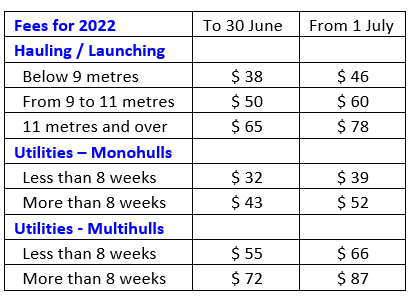 General Notes and CautionsOperating in a very public area means we are under constant scrutiny by members of the public who will not hesitate to take further action should we breach the resource consent conditions.A key part of the resource consent we are operating under is that all contaminants of boat maintenance must be contained on site.  Hence the bans on most spray painting, sand blasting and the rigid rules on cleanliness and noise.Whilst we now have the facility to scrub boats off on the handstand, heavy fouling (shellfish and weed) must be disposed of off the haulout yard.  This is to ensure we do not have the smell of rotting sea life emanating from the sediment tank.Any member of the haulout committee may approach workers regarding site cleanliness.The whole haulout yard area is considered a hazardous area.  All due care must be exercised.A permanent westerly (off shore) set at varying velocity (greater on ebb) is experienced off the slipway.  Guiding on the cradle with fore and aft lines is essential.Securing the boat in the cradle just prior to hauling is essential and must be accomplished by taking lines from the forward cross member of the cradle to cleats at the aft end of the boat (Horn Lines).  DO NOT secure the aft end of the boat.Owners are recommended to remove any items of value from boats and ensure boats are securely locked to deter unauthorised entry.Confirm date of launching one week in advance.Water is laid on and power is available.  All power points around the yard are isolated by RCD.Any interaction between local residents and members working on the hardstand must be reported to the Haul Out Committee ASAP.